Положение о режиме занятий обучающихся в  МАОУ «СОШ №4»1.Общие положенияНастоящий Режим занятий учащихся муниципального автономного общеобразовательного учреждения «Средняя общеобразовательная школа №4» (далее - Режим) регламентирует в муниципальном автономном общеобразовательном учреждении «Средняя общеобразовательная школа №4» (далее - Школа) организацию обучения по образовательным программам начального общего, основного общего, среднего общего образования и дополнительным общеразвивающим программам.Настоящий Режим разработан в соответствии со следующими нормативными правовыми актами:Федеральный Закон от 29.12.2012 №273-Ф3 «Об образовании в Российской Федерации» с изменениями.Постановление Главного государственного санитарного врача Российской Федерации от 29.12.2010	№189 «Об утверждении СаиПиН 2.4.2.2821-10 «Санитарно-эпидемиологические требования к условиям и организации обучения в общеобразовательных учреждениях» с изменениями.2.Режим занятий учащихсяНедельная образовательная нагрузка (количество учебных занятий) учащихся, реализуемая через урочную и внеурочную деятельность, составляет:I классы - 21 час;2-4 классы - 23 часов;классы	- 29 часов;классы	- 30 часов;классы	- 32 часа;8-9 классы - 36 часов;10-11 классы -37 часов.Независимо от продолжительности учебной недели максимально допустимый недельный объем нагрузки внеурочной деятельности (в академических часах)  составляет не более 10 часов в каждом классе. Организация профильного обучения в 10-11х классах не приводит к увеличению образовательной нагрузки. Выбору профиля обучения предшествует профориентационная работа.Учебная нагрузка закрепляется расписанием учебных занятий на учебный год, которое утверждается Школой.Учебный год в Школе начинается 1 сентября. Если этот день приходится на выходной день, то учебный год начинается в первый, следующий за ним, рабочий день.Продолжительность учебного года: I классы - 33 учебные недели, 2-9 классы - 34 учебные недели, 10-11 классы - 35 учебных недель (в рамках ФГОС - 34 недели, ФКГОС - 35 недель).Продолжительность каникул в течение учебного года (суммарно) составляет не менее 30 календарных дней, летом - не менее 8 недель.Для обучающихся первых классов устанавливаются в течение года дополнительные недельные каникулы (7 календарных дней).Начало летних каникул определяется в соответствии с календарным учебным графиком Школы и расписанием экзаменов государственной итоговой аттестации.Промежуточная аттестация во 2 - 11-х классах проводится согласно приказу директора школы без прекращения образовательного процесса.Сроки проведения государственной итоговой аттестации учащихся устанавливаются приказами Министерства Просвещения Российской Федерации. Неработающими праздничными днями являются: 1 января - Новый год, 7 января - Рождество Христово, 23 февраля - День защитника Отечества, 8 марта - Международный женский день, 1 мая - Праздник Весны и Труда, 9 мая - День Победы, 12 июня - День России, 4 ноября - День народного единства.Режим работы Школы – пятидневная учебная неделя,  с выходными днями -суббота, воскресенье, для 1-7 классов, шестидневная учебная неделя,  с выходным днем - воскресенье, для 8-11 классовУчебные занятия  начинаются в 8.00 для обучающихся 1-3, 5, 7-11, в 9.45 для обучающихся 4,6 классов. В первую и вторую смену проводятся занятия факультативных, элективных курсов, кружков и секций.Для обучающихся 1 классов количество уроков в день составляет  4 и один день в неделю 5 уроков за счёт урока физической культуры, для обучающихся 2-4 классов - 5 уроков и один раз в неделю 6 уроков за счёт урока физической культуры, для обучающихся 5-7 классов -  не более 7 уроков в день, для обучающихся 8-11 классов - не более 8 уроков в день.  Проведение нулевых уроков не допускается. В начальных классах сдвоенные уроки не проводятся.Продолжительность урока во всех классах 40 минут, за исключением 1 класса, в котором используется «ступенчатый» режим обучения в первом полугодии (в сентябре, октябре - по 3 урока в день по 35 минут каждый, в ноябре, декабре - по 4 урока  в день по 35 минут каждый; январь-май - по 4 урока по 40 минут каждый).Для предупреждения переутомления и сохранения оптимального уровня работоспособности учащихся в течение недели устанавливается облегчённый учебный день (четверг или пятница).2.17. Продолжительность перемен между уроками составляет не менее 10 минут, большой перемены (после второго и третьего уроков) - 20 минут каждая.2.18. Динамическая пауза в I классе в середине учебного дня - 40 минут.2.19. Перерыв между учебными занятиями составляет не менее 30 минут для проведения влажной уборки в помещениях и их проветривания.Факультативные занятия проводятся в дни с наименьшим количеством обязательных уроков. Между началом факультативных занятий и последним уроком устанавливается перерыв в 45 минут.Занятия внеурочной деятельности проводятся с  понедельника по пятницу с 13.00 до 20.00, в субботу с 10.00 до 20.00.Длительность занятий внеурочной деятельностью учащихся зависит от возраста и вида деятельности. Продолжительность таких видов деятельности как чтение, музыкальные занятия, рисование, лепка, рукоделие, тихие игры, составляют не более 50 минут в день для обучающихся 1-2 классов, и не более полутора часов в день - для остальных классов.Объём домашних заданий (по всем предметам) должен быть таким, чтобы затраты времени на его выполнение не превышали (в астрономических часах): во 2-3 классах в 4-5 классах - 2 часа, в 6-8 классах - 2,5 часа, в 9-11 классах - до 3,5 часов.В 1 классе обучение проводится без балльного оценивания знаний учащихся и домашних заданий.С целью профилактики утомления, нарушения осанки и зрения для учащихся проводятся физкультминутки и гимнастика для глаз.Во время урока осуществляется чередование различных видов учебной  деятельности (за исключением контрольных работ). Средняя непрерывная продолжительность различных видов учебной деятельности учащихся (чтение с бумажного носителя, письмо, слушание, опрос и т.п.) в I - 4 классах не превышает 7-10 минут, в 5 - 11 классах - 10 - 15 минут. Расстояние от глаз до тетради или книги составляет не менее 25 - 35 см у учащихся 1 - 4 классов и не менее 30 - 45см - учащихся 5-11 классов. Продолжительность непрерывного использования компьютера с жидкокристаллическим монитором на уроках составляет: для учащихся 1 - 2-х классов - не более 20 минут, для учащихся 3 - 4 классов - не более 25 минут, для учащихся 5 - 6 классов - не более 30 минут, для учащихся 7 - 11 классов - 35 минут.Непрерывная продолжительность работы обучающихся непосредственно с интерактивной доской на уроках в 1 - 4 классах не должна превышать 5 минут, в 5 - 11 классах - 10 минут. Суммарная продолжительность использования интерактивной доски на уроках в 1 - 2 классах составляет не более 25 минут, 3 - 4 классах и старше - не более 30 минут при соблюдении гигиенически рациональной организации урока (оптимальная смена видов деятельности, плотность уроков 60 - 80%, физкультминутки, офтальмотренаж).С целью профилактики утомления обучающихся не допускается использование на одном уроке более двух видов электронных средств обучения.2.28. После использования технических средств обучения, связанных со зрительной нагрузкой, проводится комплекс упражнений для профилактики утомления глаз, а в конце урока - физические упражнения для профилактики общего утомления.             2.29. Режим обучения и организации работы кабинетов с использованием компьютерной техники соответствует гигиеническим требованиям к персональным электронно- вычислительным машинам и организации работы на них.Для удовлетворения биологической потребности в движении независимо от возраста учащихся проводится не менее 3 уроков физической культуры в неделю (в урочной и внеурочной форме), предусмотренных в объеме общей  недельной нагрузки. Замена уроков физической культуры другими предметами не допускается.Двигательная активность учащихся, помимо уроков физической культуры, обеспечивается за счет:физкультминуток;организованных подвижных игр на переменах;внеклассных спортивных занятий и соревнований, общешкольных спортивных мероприятий, дней здоровья;самостоятельных занятий физической культурой в секциях и клубах.Спортивные нагрузки на занятиях физической культурой, соревнованиях,внеурочных занятиях спортивного профиля, при проведении динамического или спортивного часа соответствуют возрасту, состоянию здоровья и физической подготовленности учащихся. а также метеоусловиям (если они организованы на открытом воздухе).Распределение учащихся на основную, подготовительную и специальную группы, для участия в физкультурно-оздоровительных и спортивно-массовых мероприятиях, проводит медицинский работник Школы с учетом их состояния здоровья (или на основании справок об их здоровье). Учащимся основной физкультурной группы разрешается участие во всех физкультурно-оздоровительных мероприятиях в соответствии с их возрастом. С учащимися подготовительной и специальной групп физкультурно-оздоровительная работа проводится с учетом заключения врача.При благоприятных метеоусловиях уроки физической культуры проводятся на открытом воздухе. В дождливые, ветреные и морозные дни занятия физической культурой проводят в зале. Моторная плотность занятий физической культурой должна составлять не менееIК тестированию физической подготовленности, участию в соревнованиях и походах учащихся допускают с разрешения медицинского работника. Его присутствие при проведении спортивных соревнований обязательно.Все работы в мастерских и кабинетах технологии учащиеся выполняют вспециальной одежде (халат, фартук, берет, косынка). При выполнении работ, создающих угрозу повреждения глаз, используются защитные очки.Не допускается привлекать учащихся к работам с вредными и  опасными условиямигруда, при выполнении которых запрещается применение груда лицам моложе 18-ти лет, а также к уборке санитарных узлов и мест общего пользования, мытью окон и светильников, уборке снега с крыш и другим аналогичным работам.Для организации занятий на дому на основании приказа Школы определяется расписание занятий и персональный состав педагогических работников.О графике занятий  классный руководитель своевременно уведомляет родителей(законных представителей) обучающихся. Родители обязаны создать условия для проведения занятий с учащимися на дому.Учебный год в объединениях дополнительного образования для учащиеся первогогода обучения, для учащихся второго и последующих годов обучения начинается 1 сентября и заканчивается - 3 I мая текущего года, включая каникулярное время.Режим функционирования объединений дополнительного образования для детей   - с8.00 до 21.00. В воскресные и праздничные дни объединения дополнительного образования детей работают в соответствии с расписанием занятий и планом мероприятий Школы.   2.41.Расписание занятий объединения составляется администрацией Школы по представлению педагогических работников с учетом пожеланий родителей (законных представителей). возрастных особенностей учащихся и установленных санитарно-гигиенических норм.2.42. В Школе организуется  2-х разовое горячее питание  (завтрак и обед) для  учащихся.2.43. Питание в школьной столовой осуществляется в соответствии с графиком  посещения столовой, утвержденным Школой.2.44. При проведении итоговой аттестации не допускается проведение более одного экзамена в день. Перерыв между проведением экзаменов должен быть не менее 2-х дней.  При продолжительности экзамена 4 и более часа необходима организация питания учащихся.2.45. Вес ежедневного комплекта учебников и письменных принадлежностей не должен превышать: для учащихся I - 2-х классов - более 1.5 кг, 3 - 4-х классов - более 2 кг, - 5 - 6-х - более 2,5 кг, 7-8-х - более 3,5 кг, 9 - 11-х - более 4,0 кг.2.46. В Школе организуется медицинское обслуживание учащихся.Медицинские осмотры учащихся проводятся в порядке, установленном федеральным органом исполнительной власти в области здравоохранения.Учащиеся допускаются к занятиям после перенесенного заболевания только при наличии справки врача-педиатра.Классный руководитель  оформляет лист здоровья, в который для каждого учащегося вносятся сведения об антропометрических данных, группе здоровья, группе занятий физической культурой, состоянии здоровья, рекомендуемом размере учебной мебели, а также медицинские рекомендации.2.50. Все помещения Школы подлежат ежедневной влажной уборке с применением  моющих средств.Туалеты, столовые, вестибюли, рекреации подлежат влажной уборке после каждой перемены.Уборку учебных и вспомогательных помещений проводят после каждой смены, в отсутствие учащихся, при открытых окнах или фрамугах.Дезинфицирующие растворы для мытья полов готовят перед применением в туалетных комнатах в отсутствие учащихся.2.51. Дезинфицирующие и моющие средства хранят в упаковке соответствии с инструкцией, и в местах, недоступных для учащихся.2.52. С целью предупреждения распространения инфекции при неблагополучной эпидемиологической ситуации в Школе проводят дополнительные противоэпидемические  мероприятия. По предписаниям органов, уполномоченных осуществлять государственный санитарно-эпидемиологический надзор.2.53. Не реже одного раза в месяц во всех помещения Школы  проводится генеральная уборка.   2.54. При выходе учащихся за пределы Школы (экскурсия, соревнования, городские мероприятия и др.) проводится инструктаж о правилах безопасного поведения. Факт проведения инструктажа фиксируется в специальном журнале.2.55. На уроках физической культуры, технологии, информатики, химии, физики проводятся инструктажи по охране труда. Факт проведения инструктажа фиксируется в журнале установленной формы.2.56. Посещение учебных занятий является обязательным. Отсутствие обучающихся фиксируется в электронном журнале. Причина отсутствия выясняется классным руководителем у родителей (законных представителей) обучающегося.2.57. В случае пропуска занятий обучающийся предоставляет классному руководителю медицинскую справку или заявление от родителей (законных представителей) с указанием причины отсутствия.2.58. Освобождение от занятий допускается по заключению врача.2.59. Опоздание, досрочный уход с занятий, самовольное временное покидание места проведения учебного занятия не допускается.2.60. На выходные, праздничные дни, каникулярное время с учетом запланированных мероприятий составляется особый распорядок.2.61. Контроль за соблюдением режима образовательного процесса возлагается на директора,  заместителей директора Школы, а также на дежурного администратора. Указания и распоряжения данных лиц обязательны для исполнения всеми лицами, находящимися в Школе.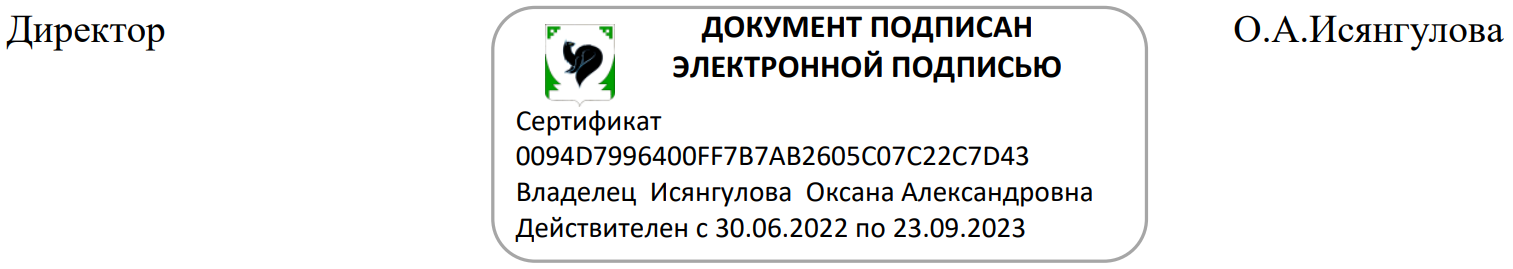 РассмотреноУправляющим Советом МБОУ «СОШ №4» Протокол № 1 от «24» сентября 2019г.Советом обучающихся  МБОУ «СОШ №4»Протокол №1  от«26» сентября 2019г.                         Утвержденоприказом  директора          МАОУ «СОШ №4» № 78/0 от «24» января 2020г.